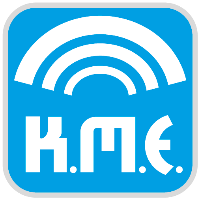 DA 428 AusschreibungstextDie DA 428 ist eine vollständig digitale Class-D Hochleistungsendstufe mit 4 getrennten Kanälen mit jeweils 700 W Ausgangsleistung an 4 Ohm. Das kompakte und leichte 19"- 2HE – Gerät enthält neben dem Schaltnetzteil mit PFC (Power Factor Correction) umfassende Audio-DSP-Funktionen wie Signal-Router, 2 digitale Crossover, 8 parametrische EQs, High- und Low-Shelf, Delay und Dynamikprozessor pro Kanal. Alle Parameter werden direkt über das 5-Tasten- Navigationspad und 4 Drehgeber mit Tastfunktion am Gerät eingestellt. Ein grafikfähiges LCD- Display und 4 RGB- LEDs bilden die Ausgabeschnittstelle der Benutzeroberfläche und informieren auch über aktuelle Betriebsparameter des Gerätes wie Eingangs- und Ausgangspegel sowie den Zustand der einzelnen Kanäle. Factory- und User- Presets können im Gerät abgespeichert werden, hierfür steht ein SD- Speicherkartenslot zur Verfügung. Eine Preset-Editorsoftware steht dem Nutzer zum einfachen Erstellen von Factory- und User-Presets zur Verfügung.Ein Modulschacht für optionale Erweiterungen wie z.B. TCP/IP Remotemodul bzw. DANTE-Modul ist vorhanden, welcher serienmäßig mit dem RSNC-Modul ausgestattet ist. Das RSNC-Modul ist eine RS232- Schnittstelle, die einen NC- Meldekontakt beinhaltet. Diese kann für Fernsteuer- und Fernkontroll-funktionalität verwendet werden. Eingangsseitig stehen 4 analoge oder 2 digitale Anschlüsse zur Verfügung welche auch kombiniert genutzt werden können, weiterhin stehen Link- Buchsen für das jeweils benutzte Eingangssignal bzw. das geroutete Signal zur Verfügung.Ausgangsseitig stehen 4 Neutrik Speakon- Buchsen zur Verfügung (hierbei ist Kanal A + B  vierpolig belegt). Das analoge Eingangssignal wird durch 24 Bit AD- Wandler direkt in der Vorstufe digitalisiert und bleibt bis zum Verstärkerausgang in digitaler Form erhalten. Somit wird eine Wiedergabe des Programmmaterials in höchster Audioqualität gewährleistet.  Als digitale Eingangssignale werden AES/EBU sowie S/PDIF mit bis zu 192 kHz akzeptiert, vom Gerät generiert wird AES/EBU mit 24 Bit und 48 kHz.Ein weiteres Feature ist das PFC- unterstützte, Audio- optimierte Weitbereichs- Schaltnetzteil (SMPS) neuester Generation. Die Stromzuführung zum Gerät wurde über einen verriegelbaren Neutrik PowerCon- Anschluss realisiert. Umfangreiche Schutzschaltungen und digitale Überwachungsfunktionen runden die professionelle Ausstattung dieses Gerätes ab. Die Anwendungsmöglichkeiten reichen vom Systemverstärker für alle KME Lautsprecher über Monitoranwendungen bis hin  zu Mehrkanalsystemen in Festinstallationen.OptionenCarry-CaseTCP/IP- ModulDANTE- ModulFabrikat: K.M.E.Typ: DA 428Artikelnummer: 1-220-002Technische DatenKlingenthaler Musikelektronik GmbH, Auerbacher Str. 268, 08248 Klingenthal, Germany,Telefon +49 (0)3 74 67 / 5 58-0, Telefax +49 (0)3 74 67 / 5 58-33, E-Mail info@kme-sound.comInternet http://www.kme-sound.com. 22.08.2018Elektronik:   Leistung Sinus (RMS)@ 4 / 8 Ohm/ Leistung Crest Faktor (6dB) @4 / 8 Ohm4 x 500W / 250 W4 x 700 W / 400 W   Verstärkervier vollständig digitale Leistungsverstärker mit hohem Wirkungsgrad ≥ 90 %   Frequenzgang (-6dB)24 Hz - 22 kHz   Signal- /Rauschabstand    (A-bewertet / unbewertet)100 / 95 dB (analoges Audiosignal)    Eingangsempfindlichkeitanalog: 0 dB (775 mV) / digital: -12dBFS   Übersprechdämpfung> 90 dB   Dämpfungsfaktor> 500   Spannungsverstärkung    @ 4 / 8 Ohm34 dB   Klirrfaktor @ 1 kHz< 0,1 %   Anstiegsgeschwindigkeit,    V / μs intern>70   Anstiegszeit μs / V    intern< 1,5   Ausstattungpro Kanal: einstellbarer Gain, digitale Crossover, Subsonic-Filter, 8 voll-parametrische EQ`s, High- und Low-Shelf, Dynamik Prozessor, Polarität (180°), Delay (0 - 400 m), Mute-Funktion, Signal-Router   SchutzschaltungenFür einzelne Kanäle: Kurzschluss, Gleichspannung am Ausgang, ImpedanzunterschreitungFür das gesamte Gerät: Unter-/ Überspannung, Übertemperatur, Überlast   Leistungsaufnahme2500 W   Stromversorgung90 - 250 Volt / 50 - 60 Hz, PowerCon In   BetriebsmodiStereo, Mono, 4-Kanal (frei routbar)   BedienteileNavigationspad, 4 Drehregler mit Druckfunktion, 4 RGB LEDs, LCD- Grafikdisplay, SD-Kartenslot   AnschlüsseLine-In 4 x XLR, Link-Out 4 x XLR elektronisch. sym. (max. 4 x analog oder 2 x digital & 2 x analog);Lautsprecherausgang 4 x Speakon NL 4; RSNC-ModulProzessor:   DSP24 bit   Grundverzögerung< 1,5 ms (+2,9 ms für digitale Eingänge)   Sampling24 bit, 48kHz   Digitaleingang /      -LinkAES/EBU & S/PDIF mit Format-/ Sampleratenkonverter (bis max. 192 KHz) / wie am Eingang (24bit, 48kHz)   Speicherplätzeintern: 12 Speicherplätze, zusätzliche Presets auf SD-SpeicherkarteMaße in mm (B x H x T)483 x 88 x 380Gewicht8,5 kg